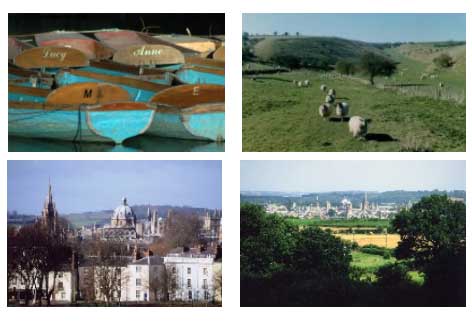 Invitation to Tender Hazardous Waste Flytipping CPU - I-0118Closing date for return of ITT – 10am, 30th June 2021CONTENTSPART A – GENERAL INFORMATION	Definition of Terms							Background to the Procurement				Instructions for completion and return of ITT	TUPEConsortia and SubcontractingSelection and Evaluation CriteriaAdditional Information							Indicative ITT TimetableAppendix 1 SpecificationAppendix 2 Contract ConditionsAppendix 3 Tender Response PackAppendix 4 Pricing DocumentPART B – INVITATION TO TENDERSection AMandatory Criteria								Section BService Questions 								Section C Pricing Schedule 								Section DEconomic & Financial StandingSection EForm of TenderSection F						Tenderer Checklist	& Pre-Contract ChecklistPART A – GENERAL INFORMATIONDEFINITION OF TERMSBACKGROUND TO THE PROCUREMENT2.1 The council is seeking to re-procure a service for the collection and disposal of flytipped hazardous waste across the county. The contractor will be required to collect from the flytipped location and deliver to a suitable disposal facility. Cement bonded asbestos has been the most frequently flytipped waste material but the contract extends to the collection of all hazardous waste which is flytipped. The contract is for a period of four years with a potential for a two-year extension.2.2 Tenderers are invited to tender for the provision of the Services described at Appendix 1 Specification for a term of four years with an option for the Council to extend for up to two years, anticipated to commence on 1st December 2021.INSTRUCTONS FOR COMPLETION AND RETURN OF ITT3.1 Please use the question and answer section of the Portal from where you downloaded this document to ask any question(s) regarding this document and/or the ITT process. Please note that the Council will issue all questions and answers to all Tenderers unless a Tenderer specifies that a question is confidential and the Council accepts that the question is confidential. The Council reserves the right to amend questions where necessary such that answers can be released without disclosing confidential material. 3.2 The documentation to be returned to the Council is listed as Sections A, B, C, D and E of this ITT. Failure to submit all documentation may result in your Tender being deemed non-compliant and not further considered by the Council.Additional attachments should be clearly labelled in relation to the Section and question. In addition, please indicate under the relevant question that this has been done.3.3 Tenders must be in English.3.4 If you reproduce the ITT, the paragraph numbering, content or wording of the questions must not be changed in any way.3.5 Where a question is not relevant to your organisation, you should respond “Not Applicable”.3.6 Please do not supply general marketing, promotional or similar material in response to a question, unless such material is specifically requested or the material supplied is particularly relevant to the question. In either event, the material should be marked clearly to show your name, the number of the question to which it relates and, if appropriate, the page number or the section of the material which is relevant.3.7 Please return an electronic copy of your Tender including any supporting material via the Portal from where you downloaded this ITT. Please allow sufficient time to upload all documents to the Portal before the deadline.3.8 Failure to submit your Tender by the closing time and date may result in your Tender not being considered.3.9 Tenders must remain valid and open for acceptance for six months from the closing date for return of the Tender.3.10 The Council may require you to clarify any part of your Tender or to supply additional information if it considers this appropriate.3.11 Where this ITT refers to UK legislation, qualifications, codes or similar matters you should, if you are established outside the UK, base your response on the equivalent legislation, qualifications or codes that apply in the relevant domestic jurisdiction.3.12 If you are a member of a group of companies (e.g. sister organisation, subsidiary etc.), the information in Section A of Part B of this Invitation to Tender should be completed on behalf of your organisation only and not on behalf of the group as a whole (except where group information is specifically requested).3.13 The Council will not accept a Tenderer’s terms of business in lieu of or in addition to the conditions included at Appendix 2. By submitting a Tender, Tenderers are agreeing to be bound by the conditions at Appendix 2 without further negotiation or amendment should their Tender be accepted, unless changes are agreed by the Council and such changes notified to all Tenderers prior to Tender submission.3.14 The ITT documentation must be accepted in its entirety and no alteration or modification by the Tenderer can be allowed unless notified and confirmed in writing by the Council’s Representative before the closing date for submission of Tenders. If any alteration is made or if the instructions are not fully complied with the Tender may be deemed non-compliant and not further considered by the Council.3.15 It is the Tenderer’s responsibility to ensure that all calculations and prices and other data in the Tender are correct at the time of submission. No amendment to the Tender documents will be allowed after the closing date for submission of Tenders. Unless otherwise explicitly set out, prices should be fully inclusive of all costs involved in delivering the Services and complying with the contract.3.16 The Council reserves the right to:3.16.1. waive or change the requirements of this ITT from time to time without prior (or any) notice;3.16.2. withdraw this ITT at any time, or to re-invite Tenders on the same or any alternative basis;3.16.3. choose not to award any contract as a result of the current procurement process or award the contract in part.  3.17 The Council will not be liable for any Tender costs, expenditure, work or effort incurred by a Tenderer in proceeding with or participating in this ITT process including if the process is terminated or amended by the Council.3.18 Although the information contained in this ITT is provided in good faith, the Council accepts no liability for any inaccuracy of information given or for any loss or damage arising therefrom.TUPE4.1 The Council considers that the Transfer of Undertakings Protection of Employment Regulations 2006 (TUPE) will not apply. However, Tenderers must obtain their own information and advice as to the applicability of TUPE and the Council gives no guarantees or warranties in this regard.SUBCONTRACTING AND CONSORTIA ARRANGEMENTSSubcontracting arrangements5.1 Where you propose to use one or more subcontractors to deliver some or all of the contract requirements, a separate Appendix should be used to provide details of the proposed bidding model that includes members of the supply chain, the percentage of work being delivered by each subcontractor and the key contract deliverables each subcontractor will be responsible for.5.2 The Council recognises that arrangements in relation to subcontracting may be subject to future change and may not be finalised until a later date.  However, Tenderers should be aware that where information provided to the Council indicates that subcontractors are to play a significant role in delivering key contract requirements, any changes to those subcontracting arrangements may affect the ability of the Tenderer to proceed with the procurement process or to provide the supplies and/or services required.  Tenderers should therefore notify the Council immediately of any change in the proposed subcontractor arrangements. The Council reserves the right to deselect the Tenderer prior to any award of contract, based on an assessment of the updated information.Consortia arrangements5.3 If you are completing this ITT as part of a proposed consortium, the following information must be provided:names of all consortium members;the lead member of the consortium who will be contractually responsible for delivery of the contract (if a separate legal entity is not being created); andif the consortium is not proposing to form a legal entity, full details of proposed arrangements within a separate Appendix.5.4 Please note that the Council may require the consortium to assume a specific legal form if awarded the contract, to the extent that a specific legal form is deemed by the Council as being necessary for the satisfactory performance of the contract.5.5 All members of the consortium will be required to provide the information required in Section A as part of a single composite response to the Council i.e. each member of the consortium is required to complete the form.5.6 Where you are proposing to create a separate legal entity, such as a Special Purpose Vehicle (SPV), you should provide details of the actual or proposed percentage shareholding of the constituent members within the new legal entity in a separate Appendix.  5.7 The Council recognises that arrangements in relation to a consortium bid may be subject to future change. Tenderers should therefore respond on the basis of the arrangements as currently envisaged. Tenderers are reminded that the Council must be immediately notified of any changes, or proposed changes, in relation to the bidding model so that a further assessment can be carried out by applying the selection criteria to the new information provided. The Council reserves the right to deselect the Tenderer prior to any award of contract, based on an assessment of the updated information.SELECTION AND EVALUATION CRITERIAEach compliant Tender received will be evaluated against a range of scored and mandatory criteria comprising the following: Phase 1 - Mandatory Criteria (Pass/Fail) (Section A)Each Tender returned will be evaluated against mandatory criteria as set out in Table 1:Table 1 Criteria for Phase 1 and respective weightings:Any Tenderer scoring a Fail will be non-compliant and their Tender failed. Where a Tenderer answers Yes to questions 4.2.2, 4.3.2, 4.4.4, 4.5.3 and 4.6.1, a Pass will be subject to evidence of investigation and/or corrective action implemented to the satisfaction of the Council officers.Phase 2 – Tender Proposals (Section B and C)Tenderers must pass Phase 1 for their Tenders to be evaluated in Phases 2 and 3:Any decision to award a contract(s) as a result of this ITT will be made on the basis of the Most Economically Advantageous Tender having regard to the following criteria:The scored criteria set out in Table 2 using the mechanism for scoring set out in Tables 3 and 4.Table 2 Scored criteria for this ITT and respective weightings:Table 3 Scoring mechanism for the scored criteria of this ITT:		Minimum Pass Threshold: Please note that if there are any mandatory requirements in the Specification which are not met, the Council will treat your Tender as non-compliant.Each Tender will be scored using the scoring matrix set out in Table [3]. The evaluation team will agree a consensus position on the scoring for each question/method statement. A moderator will record the evaluation scores and the rationale for the score.Table 4 Scoring mechanism for Price      Tenderer’s price scores will be calculated based upon the lowest price submitted by Tenderers.The Tender with the lowest price will be awarded the full score of 70%, with the remaining Tenderers gaining a pro-rata’d score in relation to how much higher their prices are when compared to the lowest price.In the example below price is weighted as 70%:Phase 3 – Economic & Financial Standing (Pass/Fail) (Section D)Tenderers must be identified as the Most Economically Advantageous Tender at Phase 2 to be evaluated in Phase 3.The Council will carry out assessment using three ratings models available via Procurement Catalyst. The potential service provider will be classified as financially stable if a pass rating is achieved on two or more of the models. The minimum pass ratings for each model is outlined in Table 5:Table 5 Scoring mechanism for Financial StandingPlease refer to Section D of this ITT for more information on economic and financial requirements.Where a Tenderer fails the financial stability test on their own financial information, a Parent Company Guarantee (PCG) may be offered. The Parent Company’s financial information will be assessed and must meet the pass criteria of Phase 3. Failure to provide a PCG would be deemed a fail.ADDITIONAL INFORMATION7.1 Freedom of InformationAll information provided by you in your response to this ITT will remain confidential and will not be disclosed to any other party except where required for official audit purposes or to the extent that the Council considers that disclosure is required pursuant to the Freedom of Information Act 2000 or any other applicable legislation, legal requirement or code of practice.7.2 ConfidentialityBy receiving this ITT, you agree to keep confidential the information contained in the ITT or made available in connection with further enquiries and questions. Such information may be made available to your employees and professional advisers for the purpose only of responding to this ITT.When providing details of contracts in answering Section A5 (Technical and Professional Ability), the Tenderer agrees to waive any contractual or other confidentiality rights and obligations associated with these contracts.The Council reserves the right to contact the named customer contact in Section A5 regarding the contracts nominated. The named customer contact does not owe the Council any duty of care or have any legal liability, except for any deceitful or maliciously false statements of fact. The Council confirms that it will keep confidential and will not disclose to any third parties any information obtained from a named customer contact, other than to the Cabinet Office and/or contracting authorities defined by the Public Contracts Regulations.7.3 Material ChangesAt any time before the award of the contract, the Council reserves the right to disqualify any organisation whose circumstances change to the extent that it ceases to meet the selection criteria or makes a material change in respect of its Tender unless substantial justification can be provided to the satisfaction of the Council.  Where a Tenderer becomes aware after having submitted a Tender of a change in circumstances or information supplied, it should notify the Council of this as soon as possible.7.4 Armed Forces Covenant The council is committed to the Armed Forces Covenant and encourages its Providers and Contractors to also add their support. Sign up is not mandatory and does not form part of any tender evaluation. Information can be accessed via: https://www.gov.uk/government/collections/armed-forces-covenant-supporting-informationINDICATIVE ITT TIMETABLEThe deadline for the return of the ITT is as set out here unless otherwise notified by the Council. All other dates are indicative only and subject to change.Appendix 1 – SpecificationAppendix 2 - Contract ConditionsThe conditions governing any contract awarded under this ITT are set out at Appendix 2 Contract Conditions.Appendix 3 – Tender Response PackAppendix 4 – Pricing DocumentPART B – INVITATION TO TENDER SECTION A	MANDATORY CRITERIA (PHASE 1) PASS/FAILPlease complete separate attachment titled Appendix 3 Response PackA1 BIDDER INFORMATIONA2 MANDATORY REJECTION CRITERIAYou will be excluded from the procurement process if you have been the subject of a binding legal decision which found a breach of legal obligations to pay tax or social security obligations (except where this is disproportionate e.g. only minor amounts involved). If you have answered “yes” on the non-payment of taxes or social security contributions, and have not paid or entered into a binding arrangement to pay the full amount, you may still avoid exclusion if only minor tax or social security contributions are unpaid or if you have not yet had time to fulfil your obligations since learning of the exact amount due. If your organisation is in that position, please provide details. You may contact the Council for advice before completing this form. A3 DISCRETIONARY REJECTION CRITERIAThe Council may exclude any Tenderer who answers ‘Yes’. Where there is any indication that a conflict of interest exists or may arise then it is the responsibility of the Tenderer to inform the Council, detailing the conflict. Provided that it has been carried out in a transparent manner, routine pre-market engagement carried out by the Council should not represent a conflict of interest for the Tenderer.A4 MANDATORY CRITERIASuppliers who self-certify that they meet the requirements to these additional questions will be required to provide evidence of this if they are successful at contract award stage.SECTION B	SERVICE QUESTIONS (PHASE 2) 30%In order to progress to Phase 2 of the evaluation process, Tenderers must pass Phase 1 – Mandatory Criteria (Section A).Please complete separate attachment titled Appendix 3 Response Pack. Please note that it is crucial that the word count for each question is adhered to. The word counts are clearly displayed next to each service question within Appendix 3 Response Pack. The word count begins at the start of your answer. Any content that exceeds the word count will not be evaluated. Whilst it is acceptable and assumed that you may attach documents when you are asked to provide examples (such as an example of one of your risk assessments), attachments must not be used as a way of including content that exceeds the word count. If you do use an attachment to answer the question and include content that exceeds the word limit, it will not be evaluated past the specified word limit. SECTION C	PRICING SCHEDULE (PHASE 2) 70%In order to progress to Phase 2 of the evaluation process, Tenderers must pass Phase 1 – Mandatory Criteria.Please complete separate attachment titled Appendix 4 Pricing DocumentCOMPLETING THE PRICING DOCUMENTYou should identify all potential cost components anticipated in your delivery of the Services described in Appendix 1 Specification. No additional costs will be considered by the Council unless these are clearly stated in your Pricing Schedule response.All prices should exclude VAT.The bidder must enter their call out rates into the shaded cells at B12, B13, B14, B15, B16 of the Pricing Document tab.  	                                                                                                                                                    Landfill tax costs will be added based on the tenderers proposed disposal routes. The bidder must enter their disposal rates in B32, C32 and D32. If the bidder's disposal solution is direct to landfill, please change the "No" in cells B35, C35 and D35 to a "Yes".EVALUATIONTenders will be evaluated on annual cost.Tenderer’s must complete the Pricing Document at Appendix 4. This Pricing Document uses quantity estimates for annual call outs and annual tonnage (see rows 1-8 and 38-40 on Appendix 4 Pricing Document). These estimates and the rates that the tenderer supplies are used to calculate the annual costs for call outs, disposal and the overall cost to the council. Tenderer’s price scores will be calculated based upon the lowest price submitted by Tenderers.The Tenderer with the lowest price will be awarded the full score of 70%, with the remaining Tenderers gaining a pro-rata’d score in relation to how much higher their prices are when compared to the lowest price.SECTION D	ECONOMIC & FINANCIAL STANDING (PHASE 3) (Pass/Fail)In order to progress to Phase 3 of the evaluation process, Tenderers must pass Phase 1 – Mandatory Criteria, and be identified as the Most Economically Advantageous Tender at Phase 2.Where a Tenderer fails the financial stability test on their own financial information, a Parent Company Guarantee (PCG) may be offered. The Parent Company’s financial information will be assessed and must meet the pass criteria. Failure to provide a PCG would be deemed a fail.Where a Tenderer fails the financial stability test the contract(s) will be awarded to the next Most Economically Advantageous Tender subject to Phase 3 evaluation.Please complete the table in Section D of Appendix 3 Response PackPlease Note: Tenderers do not need to submit the selected financial information as part of their submission. Please have this information ready to submit from 1st July 2021. GUIDANCEIntroductionThe Council will assess the potential service provider’s finances as follows; -For tenders above the Public Contract Regulations 2015 (“PCR 2015”) threshold (£189,330 at the time of publication of this ITT), the test will include an assessment of the finances as per section 3 below, and an assessment via Catalyst as per section 4 below.For tenders below the PCR 2015 threshold, the assessment will be via Catalyst as per section 4 below.  If the potential service provider fails the section 4 assessment, the assessment in section 3 will be conducted. Financial Submission DocumentsThere is no requirement to submit financial documents with your Tender return. The potential service provider will be asked to submit their latest 2 years audited or signed accounts. These must include both a statement of income & expenditure and balance sheet and be provided as a separate set of accounts for each year. See also paragraph 2.3.Where it is not possible to submit the documents stated in paragraph 2.1 an income and expenditure account shall be submitted for the two most recent financial years and be provided as a separate set of accounts for each year1. These must either be signed by the potential service provider 's accountant or accompanied by the tax return to validate the figures. See also paragraph 2.3.Where the most recent financial year end for the documents specified in paragraphs 2.1 or 2.2 is greater than 6 months prior to submission, either an interim set of accounts (which reduces the period to less than 6 months) or a statement (which either confirms no significant change or states significant changes to the finances) signed by your Financial Director, Accountant or Company Director must also be submitted. For example, if the most recent accounts submitted have a year-end date of 31 March 2016 and the submission date is after 30 September 2016 this would be required.If the potential service provider has not been operating for long enough to have 2 sets of financial statements, the requirements are set out in section 5 below relating to new companies.When assessing charitable or not for profit organisations an allowance will be made in the tests, particularly the profitability test. It is therefore important that this status is made clear in any submissions.The Council may also seek further evidence of the financial viability of the organisation to inform a risk assessment to determine whether the Council can be sufficiently satisfied of financial standing. The Council’s determination of financial viability within these thresholds will be final and failure to satisfy the Council of sound financial standing will disqualify the potential service provider.The Council will, when undertaking the assessment in section 3 and 4 below, check for any indicators that suggest there are any potential breaches of obligation to pay taxes as part of the due diligence of the potential service provider’s bid.Financial Accounts EvaluationAccounts will be assessed using the below criteria for the potential service provider.The potential service provider must score the minimum pass mark for each test in the table above and meet the criteria to pass Procurement Catalyst assessment in section 4 below. Where a company fails any of the sub criteria or the Procurement Catalyst assessment the Council will carry out further analysis and may request further information to assure itself that the additional risk this poses is acceptable.Procurement Catalyst EvaluationThe Council will carry out assessment using three ratings models available via Procurement Catalyst:ModeFinance – MORE Credit RiskZanders – FALCON Global Credit RiskVADIS – VadRiskThe potential service provider will be classified as financially stable if a pass rating is achieved on two or more of the models. The minimum pass ratings for each model is outlined below:ModeFinance – B Zanders – 4 VADIS – 6  A potential service provider not achieving a pass rating on two or more of the models due to fail ratings or unavailable ratings will be subject to the assessment in section 3. Please note that this company check is not a credit check search and will have no impact on your credit rating. The Council reserves the right to carry out company checks on your company throughout the life of this contract.Please refer to the attached guides for more information on each model.New OrganisationsFor organisations with less than 2 years’ accounts available, the financial submission documentation is:As much of the financial documentation set out under section 2 above as possible.Business plans and projections for the length of the contract.Where a new company is created as a result of a merger the financial submission documentation is:As much of the financial documentation set out under section 2 above as possible.Accounts for the remainder of the prior two years for all businesses which were involved in the merger, along with an explanation of significant accounting or operational changes.Based on the documents submitted testing will be carried out and an analysis of the risk level to the Council considered.Parent Company Guarantee If a company wishes to rely on the accounts of their parent company, the above requirements and tests will apply to the parent company’s accounts.A letter from the parent company stating that they are willing to provide a parent company guarantee must also be submitted.The parent company accounts will only be assessed where the Council deems this to be appropriate. The Council will normally rely on the accounts of the company itself.Where a company fails to pass these tests on their own accounts they may be offered the opportunity to submit parent company accounts.SECTION E   FORM OF TENDERPlease complete separate attachment titled Appendix 3 Response PackCouncilmeans Oxfordshire County CouncilCouncil’s Representativemeans Amy.Keylock@Oxfordshire.gov.uk the Council’s representative who will coordinate all communications with the Tenderer in relation to this ITT.Invitation to Tender(ITT)means this document and all its appendices which has been sent to all Tenderers. Portalmeans the e-tendering system accessed via the South East Business Portal.Servicesmeans the goods, works and/or services sought by the Council in accordance with the provisions of this ITT. Specificationmeans the description of the Services contained in Appendix 1 to this ITT.Tendermeans a Tenderer’s response to this ITT. Tenderermeans the entity responding to this ITT. Tenderer’s  Representativemeans the Tenderer’s representative who will coordinate all communications with the Council’s Representative in relation to this ITT.Question CriteriaWeighting %1Supplier InformationInformation only2Grounds for Mandatory ExclusionPass/Fail3Grounds for Discretionary ExclusionPass/Fail4Additional Mandatory QuestionsPass/Fail4.1InsurancePass/Fail4.2Equality & DiversityPass/Fail4.3SafeguardingNA4.4Health & SafetyPass/Fail4.5Data Protection/GDPRNA4.6Environmental ManagementPass/Fail5Technical & Professional AbilityInformation Only6Service Area QuestionsPass/FailCriteriaWeighting (%)Sub-criteriaSub-criteria weighting (%)Quality30Method Statement 120Quality30Method Statement 210Price70Comment  Judgement  Marks available Clear, relevant and well detailed response that addresses all the requirements and provides the evaluator with confidence that the service will be provided to an excellent standard.  Demonstrates in detail how all the relevant requirements of the specification will be met.Excellent  5 Clear and relevant response that addresses all the requirements and provides the evaluator with confidence that the service will be provided to a good standard.  Demonstrates how all or most of the relevant requirements of the specification will be met.  The information may lack relevant detail in areas, but this does not cause the evaluator concern over the future delivery of services.Good 4 Response addresses all or most of the requirements and provides the evaluator with confidence that the service will be provided to an acceptable standard. Demonstrates how all or most of the relevant requirements of the specification will be met.  However, the information lacks some relevant detail and/or raises issues which causes the evaluator minor concern over the future delivery of services.Satisfactory  3 Response addresses all or some of the requirements but does not provide the evaluator with confidence that the service will be provided to an acceptable standard. Demonstrates how all or most of the relevant requirements of the specification will be met. However, the information is lacking relevant detail and/ or raises issues which gives the evaluator more than minor concern over the future delivery of the services.Unsatisfactory 2 Response addresses all or some of the requirements but does not provide the evaluator with confidence that the service will be provided to an acceptable standard.  Fails to demonstrate how most of the relevant requirements of the specification will be met.Poor  1 Does not meet the expectations as to requirements at all Failed  0TendererPrice(price - lowest price) / lowest price = % above lowest price100% - % above lowest priceScoreMaximum points x (100% - % above lowest price)1£100(£100 - £100) / £100 = 0.00%100% - 0.00% = 100.00%70 x 100% = 70.002£125(£125 - £100) / £100 = 25.00%100% - 25.00% = 75.00%70 x 75% = 52.53£150(£150 - £100) / £100 = 50.00%100% - 50.00% = 50.00%70 x 50% = 35.004£175(£175 - £100) / £100 = 75.00%100% - 75.00% = 25.00%70 x 25% = 17.505£200(£200 - £100) / £100 = 100.00%100% - 100.00% = 0.00%60 x 0% = 0.00AssessmentMinimum Pass ThresholdModeFinance – MORE Credit RiskBZanders – FALCON Global Credit Risk4VADIS – VadRisk6ActivityDateAdvert placed on e-tendering Portal07/06/2021Final date for submission of ITT questions18/06/2021Time period in which questions will be answered19/06/2021 – 23/06/2021ITT closing time and date30/06/2021Potential Service Provider(s) submit evidence of documentation.01/07/2021Notification of award outcome to Tenderers16/08/2021Contract start date01/12/2021CriteriaSub-CriteriaWeightingPass MarkRatiosRatio AnalysisProfitability30%15/30Gross & Net profit to TurnoverRatio AnalysisLiquidity30%15/30Interest Cover & GearingRatio AnalysisGearing30%15/30Current Ratio & Quick RatioTurnoverTurnover10%5/10Contract Percentage of TurnoverTotalTotal100%50/100